41η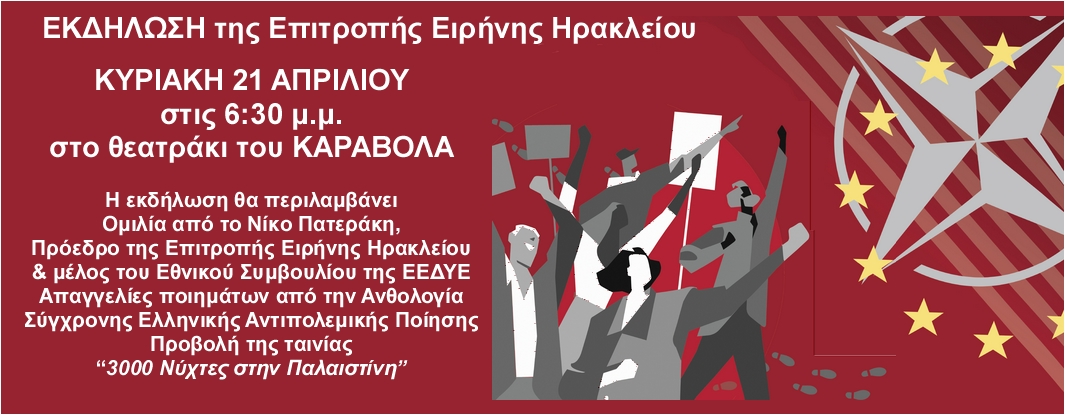 Νέες και νέοι, εργαζόμενοι, συνταξιούχοι,Η Επιτροπή Ειρήνης Ηρακλείου, μέλος της Ελληνικής Επιτροπής για τη Διεθνή Ύφεση και Ειρήνη (ΕΕΔΥΕ) σας καλεί στην Εκδήλωση που διοργανώνει την Κυριακή 21 Απριλίου 2024 στο θεατράκι του Καράβολα στις 6:30μμ. Η ημερομηνία της εκδήλωσης συμπίπτει με την διεξαγωγή της πρώτης απαγορευμένης Πορείας Ειρήνης το 1963. Για να εκφράσουμε την αλληλεγγύη μας στον παλαιστινιακό λαό που τον σκοτώνει το κατοχικό κράτος δολοφόνος του Ισραήλ, για να καταδικάσουμε τον ιμπεριαλιστικό πόλεμο στην Ουκρανία ανάμεσα στις ΗΠΑ, το ΝΑΤΟ, την ΕΕ και τη Ρωσία, για να επιστρέψει αμέσως η Φρεγάτα “ΥΔΡΑ” από τον πόλεμο στην Ερυθρά Θάλασσα, για να απαιτήσουμε την απεμπλοκή της χώρας μας από τους ιμπεριαλιστικούς πολέμους και σχεδιασμούς.Η συμμετοχή στην εκδήλωση, η οποία γίνεται στο πλαίσιο της Πανελλαδικής Ημέρας Αντιιμπε-ριαλιστικής Δράσης, είναι ο καλύτερος τρόπος για να τιμήσουμε στην πράξη τους αγώνες του Λαμπράκη, του Νικηφορίδη, των χιλιάδων αγωνιστών που πάλεψαν ενάντια στην τότε ΕΟΚ και στο ΝΑΤΟ, ενάντια στην πρόσδεση της Ελλάδας σε αυτά τα δολοφονικά εργαλεία του κεφαλαίου κατά των λαών. Ιδίως τη φετινή χρονιά, 75 χρόνια από την ίδρυση το 1949 της πολεμικής μηχανής του ΝΑΤΟ, που σε όλη την ιστορία του ευθύνεται για δεκάδες πολέμους, επεμβάσεις, πραξικοπήματα και για το μακέλλεμα των λαών, πρέπει να πέσει στο κενό η προσπάθεια της κυβέρνησης και των αστικών κομμάτων να εξωραΐσουν το ΝΑΤΟ παρουσιάζοντάς το, σε κατάφωρη αντίθεση με την πραγματικότητα, ως παράγοντα «ειρήνης, ασφάλειας, σταθερότητας».  Φέτος συμπληρώνονται 75 χρόνια από την ίδρυση του Παγκόσμιου Συμβουλίου Ειρήνης (ΠΣΕ). Από την πρώτη στιγμή της ίδρυσής του μέχρι και σήμερα η ΕΕΔΥΕ συμβάλλει στην ενίσχυση του αντιιμπε-ριαλιστικού χαρακτήρα του, στο παραπέρα άπλωμα και δυνάμωμα της δράσης του.Εργαζόμενοι, νέες και νέοι, Πρέπει να δυναμώσει ακόμη περισσότερο η πάλη του αντιπολεμικού – αντιιμπεριαλιστικού κινήματος! Οι εξελίξεις είναι πολύ επικίνδυνες! Επιταχύνεται η πολεμική προετοιμασία! Καιροφυλακτούν η κλιμάκωση και η γενίκευση των ιμπεριαλιστικών πολέμων, έχει σημάνει συναγερμός!Οξύνονται οι ανταγωνισμοί ανάμεσα στις ΗΠΑ, στο ΝΑΤΟ, στην ΕΕ με τη Ρωσία και την Κίνα. Στους ανταγωνισμούς αυτούς εμπλέκονται δεκάδες κράτη, για τον έλεγχο των αγορών και των πρώτων υλών, της ενέργειας και των δρόμων μεταφοράς, των σφαιρών επιρροής. Ο πόλεμος στην Ουκρανία, που μαίνεται για πάνω από δύο χρόνια, έχει περάσει σε επικίνδυνη τροχιά και απειλεί με γενίκευσή του. Η Ελλάδα, με ευθύνη της κυβέρνησης της ΝΔ και με τη στήριξη του ΣΥΡΙΖΑ, του ΠΑΣΟΚ και συνολικά των κομμάτων του ευρωατλαντισμού, εμπλέκεται πιο ενεργά. Η κυβέρνηση της ΝΔ συναινεί στις επικίνδυνες πολεμοκάπηλες αποφάσεις των Συνόδων Κορυφής του ΝΑΤΟ και της ΕΕ. Διεκδικεί, για λογαριασμό της αστικής τάξης, αναβαθμισμένο ρόλο συμμετέχοντας στις πολεμικές επιχειρήσεις μέσω του δικτύου των ευρωατλαντικών βάσεων και υποδομών που υπάρχουν στη χώρα μας. Τροφοδοτεί με πολεμικό υλικό την Ουκρανία και μάλιστα έφθασε στο σημείο να στείλει απαγορευμένες βόμβες λευκού φωσφόρου, συμβάλλοντας έτσι στη διάπραξη εγκλημάτων πολέμου! Την ίδια στιγμή κλιμακώνεται η σφαγή και η γενοκτονία του παλαιστινιακού λαού από το κράτος–δολοφόνο του Ισραήλ, με τη στήριξη των ΗΠΑ, του ΝΑΤΟ, της ΕΕ και των συμμάχων τους. Είναι εγκληματικές οι ευθύνες της ελληνικής κυβέρνησης γιατί εξισώνει τον θύτη με το θύμα, φθάνοντας στο σημείο να αναγνωρίζει στο Ισραήλ το δικαίωμα στην αυτοάμυνα. Διαχρονικά ενισχύει τις οικονομικές, πολιτικές και στρατιωτικές σχέσεις με το Ισραήλ. Αρνείται να εφαρμόσει την ομόφωνη απόφαση της Βουλής για αναγνώριση του Παλαιστινιακού Κράτους. Η κυβέρνηση της ΝΔ και τα αστικά κόμματα παίζουν με τη φωτιά του πολέμου. Η αποστολή της φρεγάτας «Ύδρα» στην Ερυθρά Θάλασσα και η ανάληψη από το στρατηγείο της Λάρισας ρόλου συντονιστή στην επιχείρηση της ΕΕ «Aspides» στο φόντο της πολεμικής αναμέτρησης με τους Χούθι και το Ιράν δεν έχουν καμιά σχέση με την ασφάλεια και την άμυνα της Ελλάδας, με τα συμφέροντα του ελληνικού λαού. Αντίθετα, στοχοποιούν ακόμη περισσότερο τη χώρα και το λαό μας που είναι μπροστά στον κίνδυνο αντιποίνων.Η διατήρηση της «συνοχής» στη νοτιοανατολική πτέρυγα του ΝΑΤΟ και η απόσπαση της Τουρκίας από την επιρροή της Ρωσίας συνδέονται με τον λεγόμενο «Οδικό Χάρτη» για τη διευθέτηση των ελληνοτουρκικών σχέσεων, τη συνδιαχείριση στο Αιγαίο και την ανατολική Μεσόγειο υπό την εποπτεία των ΗΠΑ και του ΝΑΤΟ, προειδοποιώντας για επώδυνους συμβιβασμούς εις βάρος της κυριαρχίας και των κυριαρχικών δικαιωμάτων των ελληνικών νησιών και της χώρας.  Έχουμε βιώσει και εξακολουθούμε να βιώνουμε τον αντιδραστικό χαρακτήρα της ΕΕ ως ένωσης του κεφαλαίου κατά των λαών. Η παραπέρα στρατιωτικοποίησή της, όπως καταγράφεται στην Κοινή Πολιτική Ασφάλειας και Άμυνας (ΚΠΑΑ) και στη δημιουργία της δικής της πολεμικής μηχανής, ικανής να δρα τόσο αυτόνομα όσο και συμπληρωματικά με το ΝΑΤΟ, φανερώνουν το αποκρουστικό της πρόσωπο που προβάλλει μέσα από την αποκαλούμενη «πολεμική οικονομία», τις δεκάδες ιμπεριαλιστικές αποστολές σε όλη την υδρόγειο, την αποστολή στρατιωτικού οπλισμού δισεκατομμυρίων ευρώ στο αντιδραστικό καθεστώς Ζελένσκι και την στήριξη την οποία παρέχει στο Ισραήλ. Η κυβέρνηση της ΝΔ κλιμακώνει την αντιλαϊκή επίθεση. Η πολιτική της καταπατά τις λαϊκές ανάγκες και αυξάνει τα κέρδη των επιχειρηματικών ομίλων. Δισεκατομμύρια ευρώ δαπανώνται για εξοπλισμούς, που καμιά σχέση δεν έχουν με την ασφάλεια και την άμυνα της χώρας, αλλά, αντίθετα, εξυπηρετούν τους σχεδιασμούς των ΗΠΑ, του ΝΑΤΟ και της ΕΕ. Με διαχρονική ευθύνη όλων των κυβερνήσεων, η Ελλάδα κατατάσσεται στις πρώτες θέσεις μεταξύ των κρατών-μελών του ΝΑΤΟ όσον αφορά τις εξοπλιστικές δαπάνες. Αυτή την αντιλαϊκή πολιτική, που είναι κομμένη και ραμμένη στα συμφέροντα και στις επιδιώξεις των επιχειρηματικών ομίλων, υπηρετεί και η εμπλοκή της Ελλάδας στους πολεμικούς σχεδιασμούς των ΗΠΑ, του ΝΑΤΟ και της ΕΕ. Η κυβέρνηση της ΝΔ, πατώντας στον στρωμένο δρόμο που βρήκε από την κυβέρνηση του ΣΥΡΙΖΑ, συνεχίζει τον επικίνδυνο Στρατηγικό Διάλογο με τις ΗΠΑ και την ενίσχυση της Ελληνοαμερικανικής Συμφωνίας για τις Βάσεις με την αναβάθμιση των βάσεων στη Σούδα, τη Λάρισα, το Στεφανοβίκειο, την Αλεξανδρούπολη, που έχει γίνει κόμβος προώθησης των δυνάμεων του ΝΑΤΟ. Η εμπλοκή της χώρας μας όχι μόνο δεν προστατεύει τον λαό, αλλά αντίθετα τον βάζει σε μεγάλους κινδύνους. Καλούμε τον λαό να προβληματιστεί: Με ποιον τρόπο συμβάλλει στην ειρήνη η μετατροπή της Ελλάδας σε πολεμικό ορμητήριο των ΗΠΑ και του ΝΑΤΟ και σε θύμα αντιποίνων; Με ποιον τρόπο συμβάλλει στην ειρήνη η αποστολή ελληνικών ενόπλων δυνάμεων και πολεμικού υλικού στο «ουκρανικό μέτωπο», στην Ερυθρά Θάλασσα, στις δεκάδες αποστολές των ΗΠΑ, του ΝΑΤΟ, της ΕΕ εναντίον άλλων λαών; Ο λαός έχει τη δύναμη να συγκρουστεί, να διαμορφώσει με την πάλη του τους όρους για να απαλλαγεί από τους εκμεταλλευτές του και τις συμμαχίες τους και με κριτήριο τα δικά του συμφέροντα να ανοίξει τον δρόμο για την αμοιβαία επωφελή συνεργασία με τους άλλους λαούς. Νέες και νέοι, εργαζόμενοι, συνταξιούχοι, Έχουμε το δίκιο με το μέρος μας. Δίνουμε τη μάχη ενάντια στους δυνάστες, στους ληστές-ιμπεριαλιστές που σέρνουν τους λαούς στο πολεμικό σφαγείο. Αυτή είναι η σωστή πλευρά της Ιστορίας, που αντιστοιχεί στα συμφέροντα των λαών. Αυτό δίνει ουσιαστικό περιεχόμενο στην αντιιμπεριαλιστική – αντιπολεμική δράση. Δυναμώνουμε τη διεθνιστική αλληλεγγύη μας και παλεύουμε για: Απεμπλοκή της Ελλάδας από τους ιμπεριαλιστικούς σχεδιασμούς και τους πολέμους ΗΠΑ-ΝΑΤΟ-ΕΕ. Καμιά στρατιωτική αποστολή εκτός συνόρων. Να επιστρέψει η φρεγάτα “ΥΔΡΑ” από την Ερυθρά Θάλασσα. Να κλείσουν οι βάσεις του θανάτου. Να τερματιστούν η σφαγή στη Γάζα και η ισραηλινή κατοχή στα παλαιστινιακά εδάφη. Λευτεριά στην Παλαιστίνη.Αλληλεγγύη στους μετανάστες και τους πρόσφυγες, τους ξεριζωμένους. Καμιά αλλαγή των συνόρων και των συνθηκών που τα καθορίζουν. Αποδέσμευση από τις λυκοσυμμαχίες του ΝΑΤΟ και της ΕΕ. Η Επιτροπή Ειρήνης Ηρακλείουeedyeher@gmail.com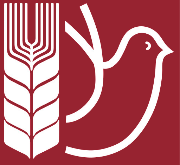 ΕΛΛΗΝΙΚΗ ΕΠΙΤΡOΠΗ ΓΙΑ ΤΗ ΔΙΕΘΝΗ ΥΦΕΣΗ ΚΑΙ ΕΙΡΗΝΗ (ΕΕΔΥΕ) Θεμιστοκλέους 48, 106 81 Aθήνα • Τ: 210-3844853 • Εmail: eedye@otenet.gr • www.eedye.gr  